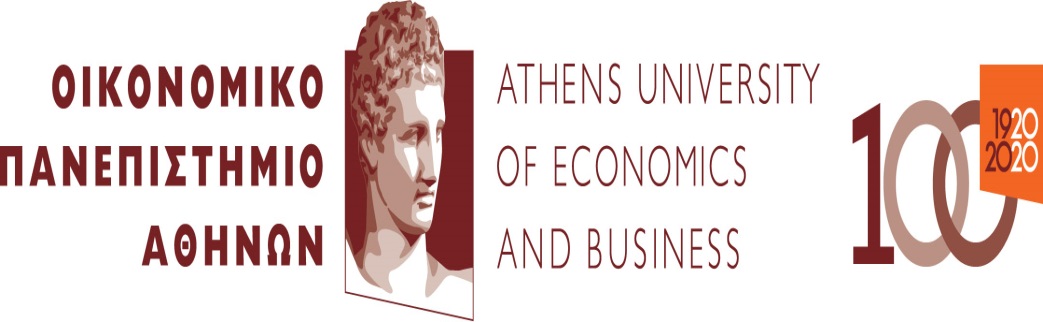 Συνέντευξη Τύπου«100 Χρόνια ΟΠΑ»Τρίτη 17 Σεπτεμβρίου 2019, Radisson Blu Park HotelΕκατό Χρόνια Οικονομικό Πανεπιστήμιο ΑθηνώνΚαθηγητής Εμμανουήλ ΓιακουμάκηςΠρύτανης Οικονομικού Πανεπιστημίου ΑθηνώνΚυρίες και Κύριοι,Η νέα ακαδημαϊκή χρονιά είναι ξεχωριστή στην ιστορική πορεία του  Οικονομικού Πανεπιστήμιου  Αθηνών. Φέτος  συμπληρώνονται 100 χρόνια από την ίδρυση της τότε «Ανωτάτης Σχολής Εμπορικών Σπουδών» που σήμερα φέρει την επωνυμία «Οικονομικό Πανεπιστήμιο Αθηνών».Τα 100στα γενέθλια είναι ευνόητο να αποτελούν ορόσημο στην μακρά πορεία ενός πανεπιστημιακού ιδρύματος. Αποτελούν ευκαιρία να αξιολογήσουμε πεπραγμένα, να τιμήσουμε πνευματικούς εργάτες και να στοχαστούμε με εμπειρία και όραμα  για το επόμενο βήμα.Ήταν το 1903, που ο ευεργέτης Γρηγόριος Μαρασλής, σε ηλικία 72 ετών, αποφάσισε να δωρίσει ένα τεράστιο για την εποχή ποσό (250.000 χρυσές δραχμές), με σκοπό την ίδρυση Εμπορικής Ακαδημίας στην Αθήνα «αναλόγου προς τας εν τη αλλοδαπή λειτουργούσας Εμπορικάς Ακαδημίας», όπως ο ίδιος ανέφερε.Δώδεκα χρόνια μετά το θάνατο του Γρηγορίου Μαρασλή, το 1919, ο ίδιος ο Ελευθέριος Βενιζέλος, κάλεσε στην Αθήνα τον καθηγητή του Πανεπιστημίου της Λωζάννης Γεώργιο Παγιάρ, και του ανέθεσε τη σύνταξη Οργανισμού για την ίδρυση και λειτουργία Ανωτάτης Εμπορικής Σχολής, κατά το πρότυπο της αντίστοιχης σχολής του Πανεπιστημίου της Λωζάννης. Με βάση την πρόταση Παγιάρ, και ως ακολούθημα της πρωτοβουλίας Βενιζέλου, δημοσιεύθηκε ο νόμος 2191/18-6-1920, με τον οποίο ιδρύθηκε η «Ανωτάτη Σχολή Εμπορικών Σπουδών». Από την ίδρυσή του, η πορεία του Οικονομικού Πανεπιστημίου Αθηνών  συνοδεύει αδιάλειπτα την Ιστορία του Έθνους μας. Στην εκατονταετή λειτουργία του, το Ίδρυμα έχει αποτελέσει φάρο για την Παιδεία και την Επιστήμη και διακριτή ακαδημαϊκή εστία σύνδεσης της εκπαίδευσης με την οικονομία, την κοινωνία και την αγορά. Με την ακατάβλητη διαχρονική προσπάθεια των μελών της κοινότητάς του, έχει επιτύχει την αναγνώρισή του ως κέντρου επιστημονικής αριστείας και αστείρευτης πηγής πνευματικού πλούτου για τη χώρα μας. Την επιστημονική του ταυτότητα προσδιορίζουν σήμερα οι τρεις Σχολές του: η Σχολή Οικονομικών Επιστημών, η Σχολή Διοίκησης Επιχειρήσεων και η Σχολή Επιστημών και Τεχνολογίας της Πληροφορίας, με τους 12.000 περίπου ενεργούς φοιτητές τους.Σε αυτούς τους επιστημονικούς τομείς, το Οικονομικό Πανεπιστήμιο Αθηνών κατέχει ηγετική θέση στη χώρα, και χαίρει υψηλής διεθνούς αναγνώρισης. Τα οκτώ του Τμήματα, που καταλαμβάνουν τις πρώτες θέσεις στις προτιμήσεις των υποψηφίων φοιτητών, τα διακεκριμένα Μεταπτυχιακά του Προγράμματα πλήρους και μερικής φοίτησης, καθώς και τα Διδακτορικά του Προγράμματα, συναποτελούν τα ειδοποιά εκείνα συστατικά στοιχεία που εξασφαλίζουν την κατάταξη του Ιδρύματός μας μεταξύ των κορυφαίων Πανεπιστημίων διεθνώς.Η έρευνα που διεξάγεται από τα 200 μέλη του διδακτικού και ερευνητικού προσωπικού μας, σε συνεργασία με καθηγητές ξένων πανεπιστημίων, με επισκέπτες επιστήμονες και ερευνητές, με τον δημόσιο και τον ιδιωτικό τομέα, μέσω του Ειδικού Λογαριασμού Κονδυλίων Έρευνας, αριθμεί μέχρι σήμερα περισσότερα από 5.000 ερευνητικά και εκπαιδευτικά έργα, με συνολικό προϋπολογισμό πάνω από 300 εκατομμύρια ευρώ .Ο ρόλος όμως της πανεπιστημιακής εκπαίδευσης δεν σταματά στην προσφορά προπτυχιακής και μεταπτυχιακής εκπαίδευσης και στη διεξαγωγή έρευνας.  Οι συνεχώς μεταβαλλόμενες συνθήκες και οι ανάγκες της κοινωνίας και της οικονομίας, απαιτούν ανθρώπινο δυναμικό με κατάρτιση και επικαιροποιημένες γνώσεις το οποίο να μπορεί να ανταποκρίνεται στις σύγχρονες απαιτήσεις και να παραμένει στην αιχμή των επιστημονικών εξελίξεων.  Αφουγκραζόμενο αυτή την ανάγκη, η οποία είναι παράλληλα και διεθνής τάση, το Οικονομικό Πανεπιστήμιο Αθηνών επενδύει στη Διά Βίου Μάθηση και στην Επαγγελματική Κατάρτιση, έχοντας ήδη προσφέρει προγράμματα επιμόρφωσης και κατάρτισης σε 6.000 στελέχη του δημοσίου και του ιδιωτικού τομέα.Μία άλλη στρατηγική προτεραιότητα του Πανεπιστημίου μας, συνδεδεμένη με εκείνες της έρευνας και της εκπαίδευσης, είναι η ανάπτυξη της επιχειρηματικότητας. Τα προγράμματα σπουδών του ΟΠΑ, τόσο σε προπτυχιακό όσο και σε μεταπτυχιακό επίπεδο, δίνουν την ευκαιρία στους φοιτητές μας να έρθουν σε επαφή με την έννοια της επιχειρηματικότητας και να αποκτήσουν δεξιότητες που θα τους υποστηρίξουν αργότερα να δραστηριοποιηθούν επιχειρηματικά. Το Κέντρο Στήριξης Επιχειρηματικότητας και Καινοτομίας (Athens Center of Entrepreneurship and Innovation - ACE) του Οικονομικού Πανεπιστημίου Αθηνών υποστηρίζει καινοτόμες νέες ή υπό σύσταση βιώσιμες επιχειρήσεις καθώς και ερευνητικά αποτελέσματα με στόχο τη σωστή αξιοποίηση, λειτουργία και ανάπτυξή τους. Οι προσφερόμενες υπηρεσίες σε ερευνητές και νέους επιχειρηματίες περιλαμβάνουν την εκπαίδευση, την εξατομικευμένη συμβουλευτική στη διαχείριση ανθρώπινου δυναμικού, την τεχνική υποστήριξη, το mentoring από ειδικούς, τη δικτύωση και τις αναγκαίες υποδομές για την επιχειρηματική ανάπτυξη.  Η Δομή Απασχόλησης και Σταδιοδρομίας και οι επιμέρους πράξεις της, το Γραφείο Πρακτικής Άσκησης, το Γραφείο Διασύνδεσης και η Μονάδα Καινοτομίας και Επιχειρηματικότητας, λειτουργούν τα τελευταία δέκα χρόνια με τεράστια επιτυχία, έχοντας συνεργαστεί από το 2010 μέχρι σήμερα με 1800 εταιρείες και οργανισμούς.H Διασφάλιση της Ποιότητας του έργου μας, αποτελεί για εμάς βασικό άξονα της καθημερινής μας λειτουργίας, αλλά και της στρατηγικής μας ανάπτυξης. Η καθιέρωση μιας ενιαίας προσέγγισης για την καταγραφή, την κατανόηση, και τη συστηματική αποτίμηση του έργου των Τμημάτων και Σχολών μας, λαμβάνοντας υπόψη την γνώμη των φοιτητών μας και πραγματοποιώντας εσωτερικές και εξωτερικές αξιολογήσεις, είναι δομές και διαδικασίες που συντελούν στον στόχο αυτόν.Το ΟΠΑ, έχει διανύσει μια πορεία 100 ετών σε συνθήκες δύσκολες για τον  κόσμο και την ίδια την χώρα. Όμως στο αντίξοο αυτό περιβάλλον κατάφερε και καταφέρνει να είναι  ένα ελληνικό δημόσιο πανεπιστήμιο που τιμά και εκπροσωπεί επάξια  την πατρίδα μας στον παγκόσμιο εκπαιδευτικό χάρτη. Η επιτυχία αυτή οφείλεται πρωτίστως στις διαχρονικές προσπάθειες των μελών της πανεπιστημιακής μας κοινότητας, του διδακτικού και διοικητικού προσωπικού καθώς και των φοιτητών μας. Στην ικανότητά μας όλα αυτά τα χρόνια αφενός να παρακολουθούμε στενά τις εξελίξεις στο χώρο της ανώτατης εκπαίδευσης σε παγκόσμιο επίπεδο και αφετέρου να αφουγκραζόμαστε τις ανάγκες της ελληνικής κοινωνίας και οικονομίας ώστε να εξελισσόμαστε συνεχώς, να προσαρμοζόμαστε στις απαιτήσεις των καιρών δείχνοντας την  απαραίτητη ευελιξία και να ενσωματώνουμε στον τρόπο λειτουργίας μας όλες τις αναγκαίες αλλαγές. Το ΟΠΑ ήταν, είναι και θα είναι ένας δυναμικός, ζωντανός ανοιχτός οργανισμός που παρακολουθεί και συμμετέχει στις διεθνείς επιστημονικές εξελίξεις και ανταποκρίνεται στις ανάγκες της νεολαίας μας για υψηλού επιπέδου πανεπιστημιακές σπουδές και της ελληνικής κοινωνίας για πρόοδο και παιδεία. Πρεσβευτές της προσφοράς του Οικονομικού Πανεπιστημίου Αθηνών είναι οι 70.000 απόφοιτοί του, μεταξύ των οποίων συναντά κανείς προσωπικότητες που διαχρονικά ηγούνται στους τομείς της οικονομίας, της Διοίκησης, της Πληροφορικής, της επιχειρηματικότητας, της επιστήμης, της παιδείας και στο στίβο της ενασχόλησης με τα κοινά.  Ο απόφοιτοι αυτοί στελέχωσαν τον δημόσιο και τον ιδιωτικό τομέα της οικονομίας και συνετέλεσαν αποφασιστικά στην ανάπτυξη της  χώρας.Είμαστε περήφανοι για αυτά που έχουμε πετύχει στα πρώτα 100 μας χρόνια.Όπως από το 1920 μέχρι σήμερα το Πανεπιστήμιο μας αποτέλεσε παράγοντα προόδου με την εκπαίδευση καλά καταρτισμένων επιστημόνων και υποστήριξης των εθνικών προσπαθειών για συμμέτοχη στη διεθνή οικονομική ζωή έτσι και στα επόμενα χρόνια δεσμευόμαστε να ανταποκριθούμε στις νέες συνθήκες και προοπτικές.Όραμά μας είναι το Οικονομικό Πανεπιστήμιο Αθηνών να αποτελεί σταθερά διεθνώς αναγνωρισμένο  κέντρο αριστείας στις επιστήμες της Οικονομίας, της Διοίκησης και της Πληροφορίας, και να συμβάλλει, με τη δράση του και την προσφορά του, στις προκλήσεις της επιστήμης, της κοινωνίας και της οικονομίας. Για την υλοποίηση του οράματος αυτού, στη διαρκή αναπτυξιακή του πορεία, το Οικονομικό Πανεπιστήμιο Αθηνών  έχει ως βασικούς πυλώνες τις ιδρυματικές αξίες του: την Αριστεία, την Καινοτομία, την Εξωστρέφεια και την Κοινωνική Προσφορά. Με βάση αυτούς τους πυλώνες, αποστολή του Οικονομικού Πανεπιστημίου Αθηνών είναι η παραγωγή και η διάδοση της γνώσης, σε τομείς που υπηρετούν την εθνική και τη διεθνή οικονομία και κοινωνία, και η διάπλαση υπεύθυνων πολιτών, ικανών να δημιουργούν, να προσφέρουν, να συμμετέχουν και να ηγούνται στο ευρύτερο διεθνές περιβάλλον. Οι στρατηγικοί στόχοι του Πανεπιστημίου για τα επόμενα χρόνια είναι: η Αριστεία στην Έρευνα και την Εκπαίδευση, η παροχή υψηλής στάθμης προπτυχιακών, μεταπτυχιακών και διδακτορικών σπουδών, η αξιοποίηση της παραγόμενης γνώσης, η ενεργός συμμετοχή του στο παγκόσμιο ακαδημαϊκό περιβάλλον, η ανάπτυξη διεθνών συνεργασιών υψηλού κύρους και η εν γένει διεύρυνση της διεθνούς απήχησης και αναγνωρισιμότητάς του.Στην ανατολή του νέου αιώνα πυξίδα μας αποτελεί η Ιστορία μας.  Θέλουμε να καταξιωθούμε ως ένα διεθνώς αναγνωρισμένο Πανεπιστήμιο στα γνωστικά πεδία που θεραπεύουμε.Θέλουμε να προσφέρουμε στην κοινωνία διαπλάθοντας  αυριανούς πολίτες με παιδεία, πολίτες με πίστη σε πανανθρώπινες αξίες, πολίτες με διάθεση για προσφορά. Θέλουμε να προσφέρουμε στην οικονομία της χώρας με ανθρώπινο δυναμικό που θα έχει τις απαιτούμενες γνώσεις και δεξιότητες.Θέλουμε να είμαστε ένα δημόσιο πανεπιστήμιο φορέας μιας ριζικής μεταρρυθμιστικής αναβάθμισης της παιδείας στη χώρα μας.Το μέλλον ανήκει σε αυτούς που το προετοιμάζουν. Στο ΟΠΑ αυτό πράττουμε διαρκώς. Κοιτάζουμε το Παρελθόν,  την Ιστορία μας, με Σεβασμό και υπερηφάνεια, διότι αυτή είναι η  ταυτότητά μας. Σχεδιάζουμε όμως παράλληλα το Μέλλον, με επίγνωση. Το Οικονομικό Πανεπιστήμιο Αθηνών είναι προετοιμασμένο να ανταποκριθεί, στις προκλήσεις των καιρών που έρχονται, με Όραμα και ευθύνη.  Γιατί θεωρούμε ότι η πατρίδα μας και η νεολαία μας έχουν δικαίωμα στην πρόοδο, την ελπίδα, το αύριο.Η επίτευξη των στόχων που έχει θέσει το Οικονομικό Πανεπιστήμιο Αθηνών για τον εορτασμό της επετείου των 100 χρόνων, δεν θα ήταν εφικτή χωρίς τη συμβολή των Στρατηγικών Εταίρων του, τους οποίους θέλω να ευχαριστήσω, και συγκεκριμένα τον Αργυρό Χορηγό ΕΛΛΗΝΙΚΑ ΠΕΤΡΕΛΑΙΑ, τους Χορηγούς ENTERSOFT, EUROBANK, GENESIS PHARMA, SAS, ΑΘΗΝΑΪΚΗ ΖΥΘΟΠΟΙΪΑ, ΚΑΥΚΑΣ, ΜΑΥΡΟΓΕΝΗΣ, ΜΕΓΑ και τους Χορηγούς Επικοινωνίας BDCBRANDING, REASON TO BELIEVE, LAMPROPOULOU ASSOCIATES, WIDE ANGLE.Επίσης ευχαριστώ όλους εσάς για την παρουσία σας, το ενδιαφέρον και την αγάπη σας προς το Οικονομικό Πανεπιστήμιο Αθηνών.